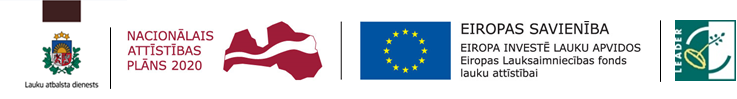 Pārskats par pasākumu	Linda Krūmiņa				Dagnija Ūdre				20.04.2023.1.Pārstāvētās organizācijas nosaukumsBiedrība „Lauku partnerība ZIEMEĻGAUJA”2.Iesniedzēja vārds, uzvārdsLinda KrūmiņaDagnija Ūdre3.Pasākuma norises laiks un vieta2023. gada 19. aprīlī, Cēsu pils semināra zāle, Pils laukums 9, Cēsis4.Pasākuma nosaukumsSeminārs Vidzemes vietējām rīcības grupām par inovāciju un tās novērtēšanu5.Pasākuma mērķisPasākuma mērķis5.Atbalstīt VRG vietējās attīstības stratēģiju sagatavošanas procesā.Atbalstīt VRG vietējās attīstības stratēģiju sagatavošanas procesā.6.Pasākuma saturs un norises īss aprakstsPasākuma saturs un norises īss apraksts6.Pasākumu organizēja EUROPE DIRECT Vidzeme (Vidzemes plānošanas reģions). Pasākumā piedalījās VRG pārstāvji no Vidzemes. Galvenās tēmas:1. “Inovācija lauku teritorijā”, lektore Vita Brakovska, biedrības “Zināšanu un inovācijas sabiedrība” valdes locekle;2. “Kā izstrādāt objektīvus vērtēšanas kritērijus?”, lektors Krišjānis Veitners, izvērtēšanas un uzraudzības eksperts.Semināra laikā notika diskusijas par līdzšinējo pieredzi inovāciju noteikšanā un vērtēšanā.Pasākumu organizēja EUROPE DIRECT Vidzeme (Vidzemes plānošanas reģions). Pasākumā piedalījās VRG pārstāvji no Vidzemes. Galvenās tēmas:1. “Inovācija lauku teritorijā”, lektore Vita Brakovska, biedrības “Zināšanu un inovācijas sabiedrība” valdes locekle;2. “Kā izstrādāt objektīvus vērtēšanas kritērijus?”, lektors Krišjānis Veitners, izvērtēšanas un uzraudzības eksperts.Semināra laikā notika diskusijas par līdzšinējo pieredzi inovāciju noteikšanā un vērtēšanā.7.Gūtās atziņas, to izmantošana vietējās rīcības grupas darbībā vai projekta idejas turpmākā virzībāGūtās atziņas, to izmantošana vietējās rīcības grupas darbībā vai projekta idejas turpmākā virzībā7.Jautājums par inovāciju definēšanu un novērtēšanu ir ļoti svarīgs VRG jauno stratēģiju izstrādē, jo par inovācijām iesniegtajiem projektiem būs iespējams saņemt papildu punktus un/vai lielāku finansiālā atbalsta intensitāti. Līdz šim VRG nav bijusi vienota inovāciju definīcija, un katra VRG ir pielietojusi savu pieeju inovāciju noteikšanai un vērtēšanai. Arī ZM un LAD nepiedāvā skaidru definīciju vai kritērijus, ir tikai vispārīgi apraksti un ieteikumi. Arī šajā seminārā netika piedāvāta vienota pieeja, tomēr tika detalizētāk apskatīts inovācijas jēdziens un inovāciju veidi. Jautājums par inovāciju definēšanu un novērtēšanu ir ļoti svarīgs VRG jauno stratēģiju izstrādē, jo par inovācijām iesniegtajiem projektiem būs iespējams saņemt papildu punktus un/vai lielāku finansiālā atbalsta intensitāti. Līdz šim VRG nav bijusi vienota inovāciju definīcija, un katra VRG ir pielietojusi savu pieeju inovāciju noteikšanai un vērtēšanai. Arī ZM un LAD nepiedāvā skaidru definīciju vai kritērijus, ir tikai vispārīgi apraksti un ieteikumi. Arī šajā seminārā netika piedāvāta vienota pieeja, tomēr tika detalizētāk apskatīts inovācijas jēdziens un inovāciju veidi. 8.Pasākuma novērtējums – kā pasākums ir sekmējis prasmes un iemaņas pārstāvētās organizācijas darbības jomā, kā tas veicinājis vietējās rīcības grupas attīstības stratēģijas īstenošanu un sadarbības veidošanos ar citām Latvijas vai citu valstu vietējām rīcības grupām (minēt konkrēti)Pasākuma novērtējums – kā pasākums ir sekmējis prasmes un iemaņas pārstāvētās organizācijas darbības jomā, kā tas veicinājis vietējās rīcības grupas attīstības stratēģijas īstenošanu un sadarbības veidošanos ar citām Latvijas vai citu valstu vietējām rīcības grupām (minēt konkrēti)8.Turpmākajā VRG darbā pie stratēģijas izstrādes noteikti noderēs lektores V. Brakovskas skaidrojums par inovācijām. Mazāk noderīga būs semināra otrā tēma par kritēriju izstrādi, jo tā bija ļoti teorētiska un vispārīga, jo, iespējams, ka lektors ne pārāk labi pārzina VRG stratēģiju specifiku. Vērtīga bija iespēja tikties ar kolēģiem klātienē un pārrunāt VRG aktualitātes.Turpmākajā VRG darbā pie stratēģijas izstrādes noteikti noderēs lektores V. Brakovskas skaidrojums par inovācijām. Mazāk noderīga būs semināra otrā tēma par kritēriju izstrādi, jo tā bija ļoti teorētiska un vispārīga, jo, iespējams, ka lektors ne pārāk labi pārzina VRG stratēģiju specifiku. Vērtīga bija iespēja tikties ar kolēģiem klātienē un pārrunāt VRG aktualitātes.